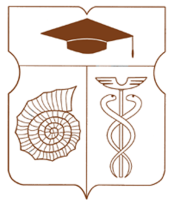 СОВЕТ ДЕПУТАТОВмуниципального округа АКАДЕМИЧЕСКИЙРЕШЕНИЕ__ 21 сентября 2022 года __ № __ 06-07-2022 __О согласовании ежеквартального сводного районного календарного плана по досуговой, социально-воспитательной, физкультурно-оздоровительной и спортивной работе с населением по месту жительства на IV квартал 2022 годаВ соответствии с пунктом 3 части 7 статьи 1 Закона города Москвы от 11 июля 2012 года № 39 «О наделении органов местного самоуправления муниципальных округов в городе Москве отдельными полномочиями города Москвы», рассмотрев обращение главы управы Академического района № АК-08-685/2 от 19 сентября 2022 года (Вх. № 244-СД-4 от 19 сентября 2022 года), Совет депутатов муниципального округа Академический решил:Согласовать ежеквартальный сводный районный календарный план по досуговой, социально-воспитательной, физкультурно-оздоровительной и спортивной работе с населением по месту жительства на IV квартал 2022 года (приложение).Рекомендовать управе Академического района включать в план по досуговой, социально-воспитательной, физкультурно-оздоровительной и спортивной работе с населением на территории Академического района мероприятия на придомовых площадках небольшого размера.3.	Направить настоящее решени е в Департамент территориальных органов исполнительной власти города Москвы, управу Академического района.4.	Опубликовать настоящее решение в бюллетене «Московский муниципальный вестник» и разместить на официальном сайте муниципального округа Академический www.moacadem.ru.5.	Настоящее решение вступает в силу со дня его принятия.6.	Контроль за исполнением настоящего решения возложить на Главу муниципального округа Академический Ртищеву Ирина Александровну.Результаты голосования:	«За» – 11	«Против» – 0      «Воздержались» – 0Глава муниципального округа Академический                                             Ртищева И.А. Приложение к решению Совета депутатов муниципального округа Академический от 21.09.2022 №06-07-2022План по досуговой, социально-воспитательной, физкультурно-оздоровительной и спортивной работе с населением на территории Академического района на IV квартал 2022 г.№Название мероприятияДатаДатаАдрес проведенияАдрес проведенияКоличество участниковОтветственныйОКТЯБРЬОКТЯБРЬОКТЯБРЬОКТЯБРЬОКТЯБРЬОКТЯБРЬОКТЯБРЬОКТЯБРЬ1.Турнир по мини-футболу: «Лига ветеранов Академического района» среди дворовых команд и жителей Академического района, приуроченный ко Дню старшего поколения01.10.202210:00ПСС, Парк «Академический»,ул. Дмитрия Ульянова 9АПСС, Парк «Академический»,ул. Дмитрия Ульянова 9А100100Директор ГБУ ЦСД «Орион»Сидоренко А.Н.8(499)124-42-162.Выставка рисунков «Маяк для многих поколений» изостудии "На берегу", посвященная Дню учителя,для жителей Академического района03.10.2022-16.10.202215:00 - 18:00ГБУ ЦСД «Орион»                 ул. Вавилова, д. 17
ГБУ ЦСД «Орион»                 ул. Вавилова, д. 17
200200Директор ГБУ ЦСД «Орион»Сидоренко А.Н.8(499)124-42-163.Праздник, посвященныйДню старшего поколения04.10.202215:00 – 18:00Государственный Дарвиновский музейул. Вавилова д. 57, стр. 1Государственный Дарвиновский музейул. Вавилова д. 57, стр. 110001000Директор ГБУК Государственный Дарвиновский музейКлюкина А.И.8(499)783-22-524.Мастер-класс по вокалу «Музыкой света наполним планету», посвященный Дню учителя,  для жителей Академического района05.10.202215:00ГБУ ЦСД «Орион»
ул. Новочеремушкинская,д. 830Директор ГБУ ЦСД «Орион»Сидоренко А.Н.8(499)124-42-165.Мастер - класс спортивной секции "Хоккей/Флорбол" по флорболу для жителей Академического района05.10.202217:00ПСС,ул. Винокурова, д. 12.корп. 530Директор ГБУ ЦСД «Орион»Сидоренко А.Н.8(499)124-42-166.Праздничная программа,посвященная Дню учителя05.10.202218:00ГБОУ «Дворец творчества детей и молодёжи «Севастополец»ул. Б. Черемушкинская, д.38150Директор ГБОУ ДТДиМ «Севастополец»Исхаков А.И.8(499)124-86-227.Всемирный день защиты животных – международный праздник, посвящённый защите дикой природы08.10.202210:30 – 16:00Государственный Дарвиновский музейул. Вавилова д. 57, стр. 13000Директор ГБУК Государственный Дарвиновский музейКлюкина А.И.8(499)783-22-528.Всероссийский Фестиваль науки08.10.202211:00 – 16:00Государственный Дарвиновский музейул. Вавилова д. 57, стр. 13000Директор ГБУК Государственный Дарвиновский музейКлюкина А.И.8(499)783-22-529.Интерактивное спортивное мероприятие "Наш спортивный город!" для жителей Академического района.13.10.202211:00ПСС,
Ул. Профсоюзная, д. 11/11100Директор ГБУ ЦСД «Орион»Сидоренко А.Н.8(499)124-42-1610.«День отца» -конкурсная программа.Турнир по лазертагу.14.10.202218:00ГБОУ «Дворец творчества детей и молодёжи «Севастополец»ул. Б. Черемушкинская, д.38ГБОУ «Дворец творчества детей и молодёжи «Севастополец»ул. Б. Черемушкинская, д.385050Директор ГБОУ ДТДиМ «Севастополец»Исхаков А.И.8(499)124-86-2211.Праздник, посвященный  Всероссийскому Дню отца15.10.202210:30 – 16:00Государственный Дарвиновский музейул. Вавилова д. 57, стр. 1Государственный Дарвиновский музейул. Вавилова д. 57, стр. 125002500Директор ГБУК Государственный Дарвиновский музейКлюкина А.И.8(499)783-22-5212.Открытый Мастер – класс «Добры молодцы!» по историческому фехтованию  для жителей Академического района.22.10.202214:00ПСС,
Ул. Профсоюзная, д. 11/11ПСС,
Ул. Профсоюзная, д. 11/115050Директор ГБУ ЦСД «Орион»Сидоренко А.Н.8(499)124-42-1613.Эколого-этнографическийпраздник День лешего22.10.202210.30 – 16.00Государственный Дарвиновский музейул. Вавилова д. 57, стр. 1Государственный Дарвиновский музейул. Вавилова д. 57, стр. 130003000Директор ГБУК Государственный Дарвиновский музейКлюкина А.И.8(499)783-22-5214.«Осенний марафон» - интерактивное спортивное мероприятие, приуроченное ко Дню Академического района для жителей  района27.10.202210:00ПСС, Парк отдыха
«Новые Черёмушки»,
ул. Шверника, мкр. 10 СПСС, Парк отдыха
«Новые Черёмушки»,
ул. Шверника, мкр. 10 С100100Директор ГБУ ЦСД «Орион»Сидоренко А.Н.8(499)124-42-1615.Интерактивное мероприятие   «Славься, Отечество!»  в рамках проведения Дня народного единства с участием несовершеннолетних, состоящих на учете в КДНиЗП Академического района31.10.202218:00ГБУ ЦСД «Орион»
ул. Профсоюзная, д.11/11ГБУ ЦСД «Орион»
ул. Профсоюзная, д.11/113030Директор ГБУ ЦСД «Орион»Сидоренко А.Н.8(499)124-42-1616.Выставка рисунков и поделок «Белеет парус одинокий» (по творчеству М. Ю. Лермонтова) студий «Изюминка» и«У Клио» для жителей Академического района.10.10.2022-23.10.202215:00-18:00ГБУ ЦСД «Орион»                 ул. Вавилова, д. 17
ГБУ ЦСД «Орион»                 ул. Вавилова, д. 17
200200Директор ГБУ ЦСД «Орион»Сидоренко А.Н.8(499)124-42-16НОЯБРЬНОЯБРЬНОЯБРЬНОЯБРЬНОЯБРЬНОЯБРЬНОЯБРЬНОЯБРЬ17.Выставка детских рисунков  «Мир, дружба, единство!» изостудии "Палитра", посвященная Дню народного единства, для жителей Академического района01.11.2022-13.11.202215:00-18:0001.11.2022-13.11.202215:00-18:00ГБУ ЦСД "Орион"ул. Новочеремушкинская,  д. 8ГБУ ЦСД "Орион"ул. Новочеремушкинская,  д. 8200Директор ГБУ ЦСД «Орион»Сидоренко А.Н.8(499)124-42-1618.Интерактивное мероприятие "Вместе мы  едины!", посвященное Дню народного единства, для жителей Академического района02.11.202217:0002.11.202217:00ГБУ ЦСД «Орион»ул. Профсоюзная, д. 11/11ГБУ ЦСД «Орион»ул. Профсоюзная, д. 11/1170Директор ГБУ ЦСД «Орион»Сидоренко А.Н.8(499)124-42-1619.Праздничное мероприятие  «Пока мы едины – мы непобедимы!», посвященное Дню народного единства, для жителей Академического района02.11.202218:0002.11.202218:00ГБУ ЦСД «Орион»
ул. Вавилова, д. 17ГБУ ЦСД «Орион»
ул. Вавилова, д. 1750Директор ГБУ ЦСД «Орион»Сидоренко А.Н.8(499)124-42-1620.Интерактивное мероприятие студии английского языка "Сила в единстве", посвященное Дню народного единства, для жителей Академического района02.11.202218:0002.11.202218:00ГБУ ЦСД «Орион»ул. Профсоюзная, д. 11/11ГБУ ЦСД «Орион»ул. Профсоюзная, д. 11/1130Директор ГБУ ЦСД «Орион»Сидоренко А.Н.8(499)124-42-1621.Праздничное спортивное мероприятие «Мы едины!»  для жителей Академического района, посвященное Дню Народного Единства03.11.202211:0003.11.202211:00ГБУ ЦСД "Орион",
ул. Профсоюзная, д. 11/11ГБУ ЦСД "Орион",
ул. Профсоюзная, д. 11/1170Директор ГБУ ЦСД «Орион»Сидоренко А.Н.8(499)124-42-1622.Проведение VII Юбилейной Международной просветительской акции «Большой этнографический диктант»03.11.2022- 08.11.202203.11.2022- 08.11.2022Управа Академического районаул. Новочеремушкинская, д.23, корп.5ГБУ ЦСД "Орион",ул. Профсоюзная, д. 11/11Управа Академического районаул. Новочеремушкинская, д.23, корп.5ГБУ ЦСД "Орион",ул. Профсоюзная, д. 11/11250Первый заместительглавы управы Академического районаШеремет Д.Л.8-499-125-06-9323.Ночь искусств 2022.                          Музейный праздник04.11.202218:0004.11.202218:00Музей Героев Советского Союза и России                      ул. Б. Черёмушкинская,           д. 24, корп. 3Музей Героев Советского Союза и России                      ул. Б. Черёмушкинская,           д. 24, корп. 330Руководитель отдела Музея Героев Советского Союза и РоссииИванов С.Г.8(499)744-33-7524.Турнир по футболу среди дворовых команд «Главное, ребята, сердцем не стареть!»  для жителей Академического района, приуроченный ко Дню Народного Единства05.11.202210:0005.11.202210:00ПСС, Парк «Академический»,
 ул. Дмитрия Ульянова 9АПСС, Парк «Академический»,
 ул. Дмитрия Ульянова 9А100Директор ГБУ ЦСД «Орион»Сидоренко А.Н.8(499)124-42-1625.«От поколения – поколению» - вечер-встреча, посвященная Дню старшего поколения12.11.202214:0012.11.202214:00ГБОУ «Дворец творчества детей и молодёжи «Севастополец»ул. Б. Черемушкинская, д.38ГБОУ «Дворец творчества детей и молодёжи «Севастополец»ул. Б. Черемушкинская, д.38150Директор ГБОУ ДТДиМ «Севастополец»Исхаков А.И.8(499)124-86-2226.Интерактивное мероприятие   "Я выбираю мир!" в рамках проведения  Международного Дня толерантности  с участием несовершеннолетних, состоящих на учете в КДНиЗП Академического района14.11.202218:0014.11.202218:00ГБУ ЦСД «Орион» ул. Профсоюзная, д. 11/11ГБУ ЦСД «Орион» ул. Профсоюзная, д. 11/1130Директор ГБУ ЦСД «Орион»Сидоренко А.Н.8(499)124-42-1627.«Мама , бабушка и я - спортивная семья!»,  спортивное мероприятие для жителей Академического района, посвященная Дню Матери17.11.202210:0017.11.202210:00ПСС, Парк отдыха
«Новые Черёмушки»,
ул. Шверника, мкр. 10 СПСС, Парк отдыха
«Новые Черёмушки»,
ул. Шверника, мкр. 10 С100Директор ГБУ ЦСД «Орион»Сидоренко А.Н.8(499)124-42-1628.Интерактивный лекторий «Родительская гостиная»22.11.202218:0022.11.202218:00ГБУ ЦСД "Орион" ул. Профсоюзная, д.11/11ГБУ ЦСД "Орион" ул. Профсоюзная, д.11/1130Директор ГБУ ЦСД «Орион»Сидоренко А.Н.8(499)124-42-1629.Праздничное мероприятие «Ты одна такая - любимая и родная», посвященное Дню матери, для жителей Академического района24.11.202215:0024.11.202215:00ГБУ ЦСД «Орион»ул. Новочеремушкинская,               д. 8ГБУ ЦСД «Орион»ул. Новочеремушкинская,               д. 870Директор ГБУ ЦСД «Орион»Сидоренко А.Н.8(499)124-42-1630.Праздничное мероприятие  «Свет материнской любви», посвященное Дню матери, для жителей Академического района24.11.202218:0024.11.202218:00ГБУ ЦСД «Орион» ул. Вавилова, д. 17ГБУ ЦСД «Орион» ул. Вавилова, д. 1750Директор ГБУ ЦСД «Орион»Сидоренко А.Н.8(499)124-42-1631.Кулинарный конкурс «Готовим вместе с мамой»  с участием воспитанников ГБУ ЦСД «Орион» для жителей Академического района, посвященный Дню матери25.11.202216:0025.11.202216:00ГБУ ЦСД "Орион"ул. Новочеремушкинская, д.8ГБУ ЦСД "Орион"ул. Новочеремушкинская, д.850Директор ГБУ ЦСД «Орион»Сидоренко А.Н.8(499)124-42-1632.Праздничное мероприятие  «Материнское сердце - источник любви!», посвященное  Дню матери, для жителей Академического района25.11.202217:0025.11.202217:00ГБУ ЦСД «Орион»ул. Профсоюзная, д. 11/11ГБУ ЦСД «Орион»ул. Профсоюзная, д. 11/1170Директор ГБУ ЦСД «Орион»Сидоренко А.Н.8(499)124-42-1633.Праздничная программа, посвященная Дню матери25.11.202218:0025.11.202218:00ГБОУ «Дворец творчества детей и молодёжи «Севастополец»ул. Б.Черемушкинская, д.38ГБОУ «Дворец творчества детей и молодёжи «Севастополец»ул. Б.Черемушкинская, д.38150Директор ГБОУ ДТДиМ «Севастополец»Исхаков А.И.8(499)124-86-2234.Праздник, посвященный  Всероссийскому Дню матери26.11.202210.30 – 16.0026.11.202210.30 – 16.00Государственный Дарвиновский музейул. Вавилова д. 57, стр. 1Государственный Дарвиновский музейул. Вавилова д. 57, стр. 12500Директор ГБУК Государственный Дарвиновский музейКлюкина А.И.8(499)783-22-5235.Выставка детских рисунков «Это мамочка моя» изостудии «Палитра», посвященная Дню матери, для жителей Академического района14.11.2022-28.11.202215.00-18.0014.11.2022-28.11.202215.00-18.00ГБУ ЦСД «Орион»
ул.Новочеремушкинская,    д. 8ГБУ ЦСД «Орион»
ул.Новочеремушкинская,    д. 8200Директор ГБУ ЦСД «Орион»Сидоренко А.Н.8(499)124-42-16ДЕКАБРЬДЕКАБРЬДЕКАБРЬДЕКАБРЬДЕКАБРЬДЕКАБРЬ36.Интерактивное спортивное мероприятие  по  спортивному мечевому  бою 
«Занимательная история!» для  жителей Академического района, посвященный дню Конституции03.12.202214:00ГБУ ЦСД "Орион" ул.Профсоюзная, д.11/1150Директор ГБУ ЦСД «Орион»Сидоренко А.Н.8(499)124-42-1637.Интерактивное спортивное мероприятие: "Тебе Россия!", приуроченное ко Дню Конституции РФ08.12.202211:00ГБУ ЦСД "Орион",
Ул. Профсоюзная, д. 11/1170Директор ГБУ ЦСД «Орион»Сидоренко А.Н.8(499)124-42-1638.День Героев Отечества.Музейный праздник10.12.202211:00 – 17:00Музей Героев Советского Союза и России                      ул. Б. Черёмушкинская,           д. 24, корп. 360Руководитель отдела Музея Героев Советского Союза и РоссииИванов С.Г.8(499)744-33-7539.Районные отборочные соревнования по хоккею в рамках Спартакиады «Московский двор – спортивный двор»14.12.202217:00ПСС, 
ул. Винокурова, д. 12.корп. 530Директор ГБУ ЦСД «Орион»Сидоренко А.Н.8(499)124-42-1640.Районные отборочные соревнования среди спортивных семей «Зимние забавы» в рамках Спартакиады «Всей семьей за здоровьем!»17.12.202216:00ГБУ ЦСД "Орион",                                                                                                       ул. Профсоюзная, д. 11/115041.Новогодние программы для детей Академического района21.12.202222.12.202223.12.202224.12.202225.12.202211:0017:00ГБОУ «Дворец творчества детей и молодёжи «Севастополец»ул. Б.Черемушкинская, д.38300Директор ГБОУ ДТДиМ «Севастополец»Исхаков А.И.8(499)124-86-2242.Выставка детских рисунков «Новогодние узоры» изостудии «Палитра» для жителей Академического   района19.12.2022-   31.12.202215:00-18:00ГБУ ЦСД «Орион»
ул.Новочеремушкинская, д.8200Директор ГБУ ЦСД «Орион»Сидоренко А.Н.8(499)124-42-1643.«Дед Мороз приходит в каждый дом!» - поздравление на дому детей-инвалидов19.12.202223.12.2022Территория района30Первый заместительглавы управы Академического районаШеремет Д.Л.8-499-125-06-9344.Выставка "Поделки из мастерской Дедушки Мороза" студий «Изюминка» и «У Клио» для жителей Академического района.Оформление поздравительных газет, открыток.19.12.2022-   31.12.202215:00-18:00ГБУ ЦСД «Орион»
ул.Вавилова, д.17200Директор ГБУ ЦСД «Орион»Сидоренко А.Н.8(499)124-42-1645."Волшебный Новый год!" праздничное спортивное мероприятие для жителей Академического района22.12.202210:00ПСС, Парк отдыха
«Новые Черёмушки»,
ул. Шверника, мкр. 10 С70Директор ГБУ ЦСД «Орион»Сидоренко А.Н.8(499)124-42-1646.Новогодний турнир по мини-футболу на снегу: ""Спортивный Новый год!" среди дворовых команд жителей Академического района24.12.202210:00ПСС, Парк «Академический»,ул. Дмитрия Ульянова 9А100Директор ГБУ ЦСД «Орион»Сидоренко А.Н.8(499)124-42-1647.Тематический вечер "Новогодние традиции в Англии" для жителей Академического района24.12.202211:00ГБУ ЦСД "Орион" ул.Профсоюзная, д.11/1130Директор ГБУ ЦСД «Орион»Сидоренко А.Н.8(499)124-42-1648.Выставка детских рисунков "Чудеса под Новый год и Рождество" изостудии "Радужная зебра" для жителей Академического района26.12.2022- 10.01.202315:00-18:00ГБУ ЦСД "Орион" ул.Профсоюзная, д.11/11200Директор ГБУ ЦСД «Орион»Сидоренко А.Н.8(499)124-42-1649.Новогодний вечер " Кругосветное путешествие в новогоднюю ночь!"  с участием  несовершеннолетних, состоящих на учете в КДНиЗП Академического района.26.12.202218:00ГБУ ЦСД "Орион" ул.Профсоюзная, д.11/1130Директор ГБУ ЦСД «Орион»Сидоренко А.Н.8(499)124-42-1650."Шайбу-шайбу!"  - новогодний турнир по хоккею с шайбой среди юных жителей Академического района28.12.202217:00ПСС,                                                               ул. Винокурова, д. 12, к. 550Директор ГБУ ЦСД «Орион»Сидоренко А.Н.8(499)124-42-1651.Новогодний праздник "Новогодний лабиринт" для воспитанников ГБУ ЦСД "Орион" и жителей Академического района3 декадаГБУ ЦСД "Орион" ул.Профсоюзная, д.11/1170Директор ГБУ ЦСД «Орион»Сидоренко А.Н.8(499)124-42-1652.Новогодний праздник «В свете елочных огней»  для детей младшего возраста и жителей Академического района3 декадаГБУ ЦСД «Орион»
ул.Новочеремушкинская, д.870Директор ГБУ ЦСД «Орион»Сидоренко А.Н.8(499)124-42-1653.Новогодний праздник «Новогодняя сказка» для воспитанников ГБУ ЦСД "Орион" и жителей Академического района3 декадаГБУ ЦСД «Орион»
ул.Вавилова, д.1770Директор ГБУ ЦСД «Орион»Сидоренко А.Н.8(499)124-42-16